SQ4R:  TEXTBOOK READINGS04R is considered a classic because students have found it useful since the early 60's. It's probably worth your time to try all the steps at first, then choose and apply only those that work effectively for each of your course texts. Although using the S04R method may seem time consuming at first, once you know the steps, the process takes only a few minutes. Use this as a useful guide to get started or to remember its steps- but for best results we recommend attending one of our reading strategies workshops (check our website!) or coming in to meet with one of our learning specialists one on one. Send us an email to set up a meeting!S=SURVEYBefore you crack open your book to page one and dive in, take a few minutes to read the preface and introduction to the text, and browse through the table of contents and the index. This will tell you the main topics that the book will cover, the author's particular approach to the subject (i.e., why he/she wrote another text on the subject when there are probably twenty on the market), and what the basic organizational structure will be.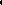 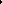 A similar process is repeated before each chapter. Read all the titles and subtitles, study any pictures, charts, or graphs, and if there are any, read the summary at the end of the chapter and any study questions. Surveying a chapter in this way gives you the "big picture;" a framework of the main ideas which will help to hold the details together later.Q = QUESTIONBefore beginning to read, take the subtitle of the section (or the first sentence of a paragraph) and turn it into a question. For example, if you're reading part of a chapter called "Functions of the Spinal Cord", ask yourself, "What are the functions of the spinal cord?"R#1 = READYou then read, not passively sliding your eyes over the words, but actively engaging the text, trying to find the answer to your question. Be cautious, however, that you don't end up skimming for the answer to your question and missing other important information.R#2 = RESPONDOnce you've read the section, close the textbook and answer your question, either orally or on paper, in your own words. If you can't answer the question, you should reread that section until you can. If, after several tries, you still can't answer your question, go on to the next few sections and see if things become clearer. You may find that you need to change your question.R#l = RECORDOnce you've understood the material and can summarize it in your own words, the next step is to record the information in some way. Some common methods are to highlight and/or mark the text, or take notes, or some combination of both. Whichever method or combination of methods you choose (some pros and cons are summarized next), it's critical to remember to read and understand the material first, and then go back and record.HIGHLIGHTINGThe Pros:Takes less time than note takingCharts and graphs from text readily availableThe Cons: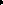 Very easy to do badly; can fool you into thinking you're learning material when what you're really doing is coloringTendency to mark too much to avoid missing something important; experts say highlight 10-15%, but students usually highlight 70-80%Because fragments of sentences are highlighted, tendency is to read whole sentence for complete meaning and so most of the book ends up being re-readNecessary to study for tests from heavy, clumsy textbookDifficult to integrate with lecture notesTextbook ends up looking very used and reduces resale valueNOTE-  TAKINGThe Pros:Because it's time consuming, encourages you to be concise and more selective of important informationInformation is in point form but still grammatically completeProvides a portable, easy to manage study tool - text not often needed for studyingCondensed study notes can be made in margins as you go, saving time when preparing for examsEasy to integrate text and lecture notes if done on loose­ leaf paperThe Cons:Time-consumingTendency to copy text rather than take notes in your own wordsR#4 = REVIEWIn courses where there is a lot of factual material to remember, a regular review period (usually once a week) can be a very effective strategy for retaining information. Integrating a weekly review period into your study routine will help you remember more of the information longer, thereby changing the nature of the studying done at exam time. Rather than relearning material that has been forgotten because you haven't looked at it since reading it or writing it down, preparing for an exam can include a review of familiar material and rehearsal strategies like trying old exams.The secret to making regular review periods effective is to start from the beginning of the course in each review session. The volume of material to review increases as the semester progresses, but the amount of time needed to review older material decreases. After you've reviewed the first week's material a few times, it will take only a few minutes to skim over it and recall the key points.Cited and adapted from Haverford College, link to Haverford College, Office of Academic Resources Cited and adapted from: Pauk, W. & Owens, RJ.Q. (2014). How to study in college. Boston, MA: Wad sworth, Cengage Learning